                     LISTA 2 DE EXERCICIOS- SMM193- ECM 1Dadas as micrografias anexas, calcule: 1- Na primeira(ferrita + perlita), a porcentagem de cada uma.2- Na segunda micrografia), calcule o tamanho médio de grão (linear-Heyn) e área média dos grãos(Jefferies)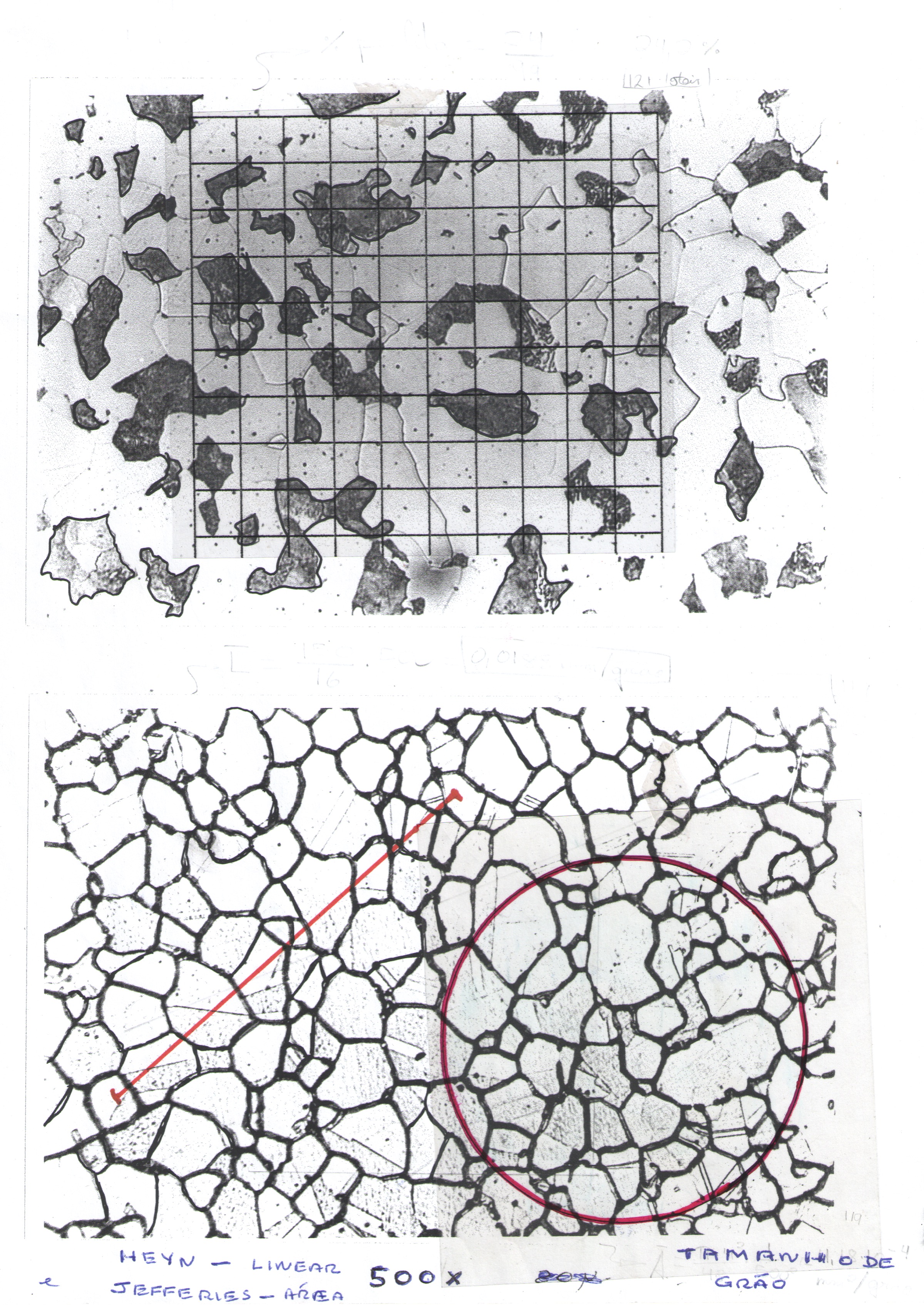 